Supplementary MaterialsImproving national bird population estimates in Europe: insights from comparisons with atlas abundance dataSergi Herrando, Sara Fraixedas, Lluís Brotons, David Martí, Anna Staneva, Verena Keller, Petr Voříšek, Ian J. BurfieldAppendix S1. Details of the three different variables used in the ordinal regression models for the continental analysis. After applying the k-means clustering method, we tested for differences between groups in terms of: 1) species’ European breeding range category, i.e, the specific area in which the major part of the European distribution is found (see next paragraph and Fig. S1); 2) whether species were habitat generalists or specialists, considering that the latter are species that are associated with one of the seven main habitats reported in the Appendix S2 of EBBA2 (Keller et al. 2020) and the former with none of them; and 3) a taxonomic-functional categorisation of species, following the principles of BirdLife International (2021).We categorized species’ European breeding range category according to the distribution of the 50-km squares in which the species breed as North (N), Northeast (NE), Northwest (NW), South (S), Southeast (SE), Southwest (SW), East (E) or West (W). This classification was based on a country basis, so that each European country was assigned to one of the quarters as indicated by the following two-letter country codes (ISO Alpha-2 code): NE quarter: BY, FI, PL, LV, EE, LT and north RU; NW quarter: IS, NO, SE, FO, UK, IE, DK, DE, CZ, NL, BE, LU; SE quarter: GR, AL, BG, CY, TR, GE, AZ, AM, HU, HR, RS, XK, BA, ME, MD, RO, SK, UA, south RU; and SW quarter: PT, ES, AD, FR, IT, CH, SI, AT. Species whose distributions were mostly (>70%) located in one of these quarters were assigned to it. Species whose distribution were mostly (>70%) included in two quarters of the same cardinal point (e.g., NE and NW) were classified as such (e.g., N). Finally, species widespread across Europe or located in non-adjacent quarters (e.g., NW and SE) were classified as “other”. See examples in Fig. S1.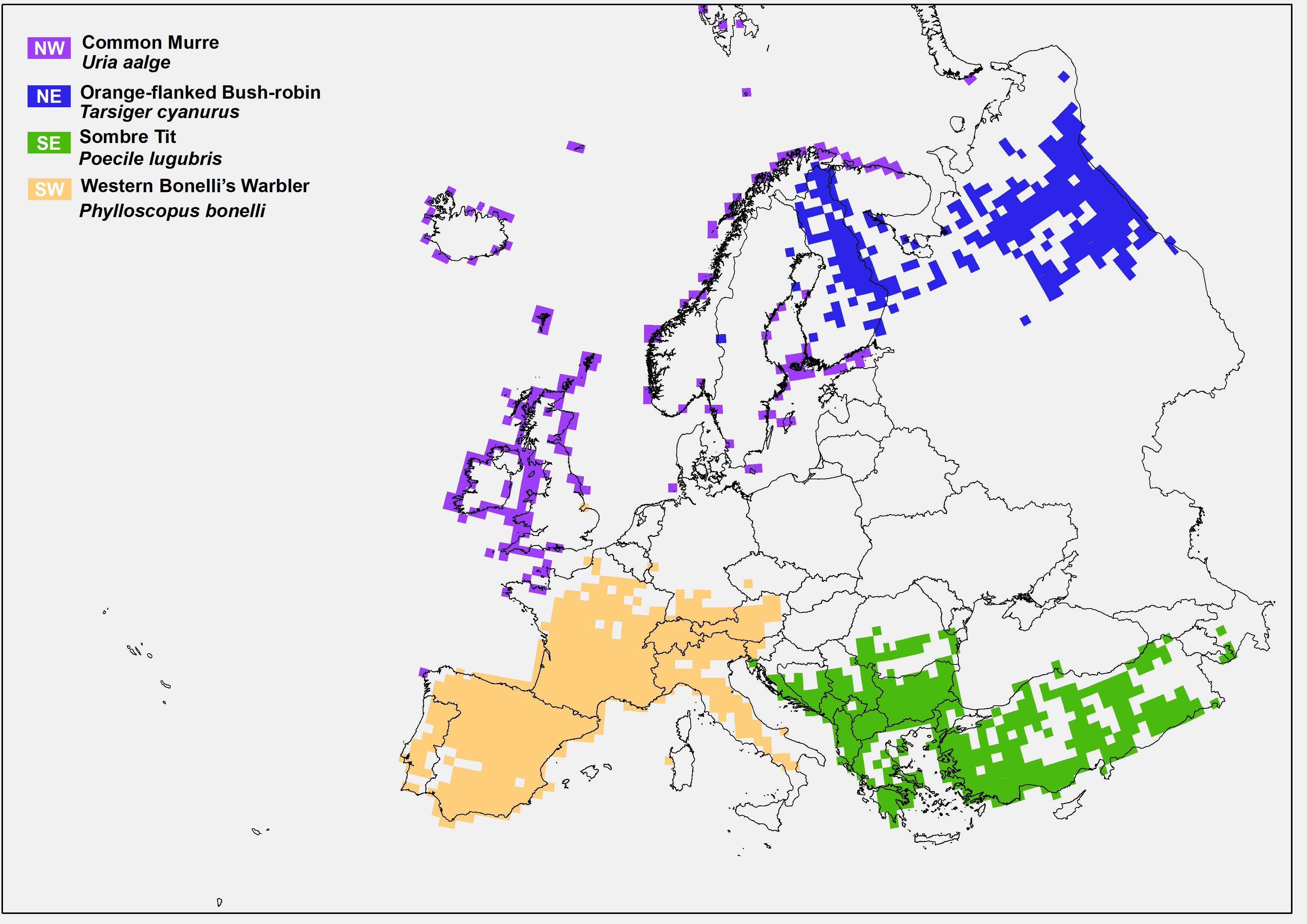 Fig. S1. Examples of four bird species whose main breeding range (>70% of 50-km squares in which the species was found to breed in EBBA2) was distributed in EBBA2 in one of the four quarters in which European countries were assigned: Common Murre Uria aalge (NW), Orange-flanked Bush-robin Tarsiger cyanurus (NE), Sombre Tit Poecile lugubris (SE) and Western Bonelli’s Warbler Phylloscopus bonelli (SW). This process defined the species’ European breeding range category (‘Range’ in Appendix S2) as North (N), Northeast (NE), Northwest (NW), South (S), Southeast (SE), Southwest (SW), East (E), West (W) or other (see previous text for further details).Appendix S2. List of the 320 species included in the continental (and subsequent clustering) analysis (i.e., species for which EBBA2 abundance data allowed estimating numbers for all countries, see Material and methods), and the variables used in the linear regression model and clustering analysis. “No.occ.sq” refers to the number of 50-km squares where each species is found (as a measure of whether a species is more or less localised or widespread) and the level of threat is divided in three categories (LC = Least Concern, NT = Near Threatened and T = Threatened) in accordance with the latest ERLoB update (BirdLife International 2021). “Dif.est.Eu” is the relative difference between the sum of EBBA2 estimates for each species in all countries, and the sum of ERLoB estimates for each species in all countries, normalized dividing by the mean (see formula in Materials and methods section). Species have been classified in three clustering groups according to whether differences between ERLoB and EBBA2 estimates were large, small or not discernible (see Materials and methods section for an explanation on how the groups were obtained). “Habitat” defines whether a species is generalist or specialist in relation to its main habitat preference. “Range” corresponds to the main location of species across their distributional range in Europe. “Taxonomy” relates to the taxonomic-functional categories of species (see Appendix S1 for more information on how species were assigned to “Habitat”, “Range” and “Taxonomy”). Special caution should be taken for species marked with an asterisk (*), where variations in the exact location of the border between the European and Asian parts of Russia between the two projects may affect considerably the reported estimates. ReferencesBirdLife International (2021) European Red List of Birds. Luxembourg: Office for official publications of the European Communities. http://datazone.birdlife.org/info/euroredlist.Keller, V., Herrando, S., Voříšek, P., Franch, M., Kipson, M., et al. (2020) European Breeding Bird Atlas 2: Distribution, Abundance and Change. Barcelona, Spain: European Bird Census Council and Lynx Edicions.English nameLatin nameNo.occ.sq.Level threatEBBA2.estERLoB.estDif.est.EUClusterHabitatRangeTaxonomyCaucasian SnowcockTetraogallus caucasicus31LC 7,556  8,115 -0.071not disc.specialistSElandfowlCaspian SnowcockTetraogallus caspius39LC 1,434  6,546 -1.281large diff.specialistSElandfowlRock PartridgeAlectoris graeca204NT 36,267  47,715 -0.273not disc.generalistSlandfowlBarbary PartridgeAlectoris barbara36LC 30,421  7,071 1.246large diff.specialistSWlandfowlRed-legged PartridgeAlectoris rufa642NT 736,361 5,887,701 -1.555large diff.specialistWlandfowlBlack FrancolinFrancolinus francolinus70LC 59,492  14,002 1.238large diff.specialistSElandfowlRock PtarmiganLagopus muta420LC 248,645  432,930 -0.541small diff.specialistOtherlandfowlHazel GrouseBonasa bonasia1,678LC1,957,193 2,636,401 -0.296not disc.specialistOtherlandfowlWillow GrouseLagopus lagopus830LC1,060,405 1,564,038 -0.384not disc.specialistNlandfowlGrey PartridgePerdix perdix2,259LC 815,972 1,456,428 -0.564small diff.specialistOtherlandfowlWestern CapercaillieTetrao urogallus1,470LC1,059,597 1,151,686 -0.083not disc.specialistOtherlandfowlBlack GrouseLyrurus tetrix1,637LC1,126,293 1,506,103 -0.289not disc.generalistOtherlandfowlCaucasian GrouseLyrurus mlokosiewiczi61NT 11,588  20,148 -0.539small diff.specialistSElandfowlWhite-headed DuckOxyura leucocephala53T546 610 -0.111not disc.specialistSwaterfowlMute SwanCygnus olor2,176LC 119,163  99,343 0.181not disc.specialistOtherwaterfowlTundra SwanCygnus columbianus40T 3,788  3,742 0.012not disc.specialistNEwaterfowlBrent GooseBranta bernicla33LC111 154 -0.325not disc.specialistNwaterfowlBarnacle GooseBranta leucopsis397LC 219,947  413,113 -0.61small diff.specialistOtherwaterfowlBean GooseAnser fabalis317LC 88,998  194,652 -0.745small diff.specialistNwaterfowlPink-footed GooseAnser brachyrhynchus75LC 50,766  67,083 -0.277not disc.generalistNwaterfowlGreater White-fronted GooseAnser albifrons66LC 732,796  283,901 0.883small diff.specialistNwaterfowlLesser White-fronted GooseAnser erythropus15T135 206 -0.416not disc.specialistNwaterfowlKing EiderSomateria spectabilis46LC 3,513  8,665 -0.846small diff.specialistNwaterfowlCommon EiderSomateria mollissima517T 503,081  595,123 -0.168not disc.specialistNwaterfowlVelvet ScoterMelanitta fusca298T 19,276  26,765 -0.325not disc.specialistNwaterfowlCommon ScoterMelanitta nigra289LC 18,484  28,318 -0.42not disc.specialistNwaterfowlBarrow's GoldeneyeBucephala islandica7NT 1,116 849 0.272not disc.specialistNWwaterfowlSmewMergellus albellus329LC 6,858  13,391 -0.645small diff.specialistNEwaterfowlGoosanderMergus merganser1,357LC 120,877  98,865 0.2not disc.specialistOtherwaterfowlRed-breasted MerganserMergus serrator911NT 70,394  94,625 -0.294not disc.specialistNwaterfowlHarlequin DuckHistrionicus histrionicus49LC 5,384  3,873 0.326not disc.specialistNWwaterfowlCommon ShelduckTadorna tadorna1,130LC 74,682  62,112 0.184not disc.specialistOtherwaterfowlMarbled TealMarmaronetta angustirostris27T 1,110 636 0.543small diff.generalistSwaterfowlGreater ScaupAythya marila237LC 25,176  63,940 -0.87small diff.specialistNwaterfowlEurasian WigeonMareca penelope1,163LC 123,444  286,526 -0.796small diff.generalistNwaterfowlNorthern PintailAnas acuta842T 32,974  174,422 -1.364large diff.generalistOtherwaterfowlGreat Crested GrebePodiceps cristatus2,972LC 393,924  449,871 -0.133not disc.specialistOtherotherHorned GrebePodiceps auritus480NT 7,643  8,204 -0.071not disc.specialistNotherStock DoveColumba oenas2,141LC 666,885  850,030 -0.241not disc.specialistOtherotherCommon WoodpigeonColumba palumbus4,117LC22,258,177 24,168,679 -0.082not disc.generalistOtherotherBlack-bellied SandgrousePterocles orientalis187T 62,886  10,968 1.406large diff.specialistSotherRed-necked NightjarCaprimulgus ruficollis165NT 10,868  116,254 -1.658large diff.specialistSWotherEuropean NightjarCaprimulgus europaeus2,812LC 593,432  807,359 -0.305not disc.generalistOtherotherWhite-rumped SwiftApus caffer50NT698 295 0.812small diff.specialistSWotherGreat Spotted CuckooClamator glandarius365T 81,220  151,115 -0.602small diff.specialistSotherCommon CuckooCuculus canorus4,420LC3,964,476 5,374,201 -0.302not disc.generalistOtherotherCorncrakeCrex crex2,552LC 919,429 1,398,904 -0.414not disc.specialistOtherotherRed-knobbed CootFulica cristata21T148 31 1.307large diff.specialistSWotherDemoiselle CraneAnthropoides virgo177T 3,032  5,249 -0.535small diff.specialistSEotherLittle BustardTetrax tetrax345T 52,372  229,253 -1.256large diff.specialistOtherotherGreat BustardOtis tarda224LC 21,845  38,273 -0.547small diff.specialistOtherotherRed-throated LoonGavia stellata647LC 14,593  32,317 -0.756small diff.specialistNseabirdArctic LoonGavia arctica802LC 32,279  82,951 -0.879small diff.specialistNseabirdCommon LoonGavia immer48LC473 346 0.31not disc.specialistNWseabirdBand-rumped Storm-petrelHydrobates castro17LC 8,218 569 1.741large diff.specialistSWseabirdNorthern FulmarFulmarus glacialis243T2,284,603 2,281,526 0.001not disc.specialistNWseabirdScopoli's ShearwaterCalonectris diomedea70LC 54,264  36,440 0.393not disc.specialistSseabirdCory's ShearwaterCalonectris borealis41LC 249,801  1,100 1.982large diff.specialistSWseabirdManx ShearwaterPuffinus puffinus30LC 380,497  363,449 0.046not disc.specialistWseabirdYelkouan ShearwaterPuffinus yelkouan41T 45,084  30,641 0.381not disc.specialistSseabirdBalearic ShearwaterPuffinus mauretanicus12T 3,039  2,950 0.03not disc.specialistSWseabirdNorthern Bald IbisGeronticus eremita4T55 65 -0.167not disc.specialistSotherEurasian BitternBotaurus stellaris1,871LC 69,292  86,905 -0.226not disc.specialistOtherotherCommon Little BitternIxobrychus minutus1,728LC 127,951  112,242 0.131not disc.specialistOtherotherCattle EgretBubulcus ibis403LC 145,340  81,476 0.563small diff.specialistSotherGreat White PelicanPelecanus onocrotalus27LC 38,362  13,724 0.946small diff.specialistSEotherNorthern GannetMorus bassanus47LC 763,996  411,551 0.6small diff.specialistNWseabirdEurasian OystercatcherHaematopus ostralegus1,414T 289,397  298,648 -0.031not disc.specialistOtherwaderPied AvocetRecurvirostra avosetta524LC 54,002  54,068 -0.001not disc.specialistOtherwaderBlack-winged StiltHimantopus himantopus1,069LC 92,030  78,701 0.156not disc.specialistSwaderGrey PloverPluvialis squatarola25LC 10,605  17,292 -0.479small diff.specialistNEwaderEurasian Golden PloverPluvialis apricaria872LC 863,058  970,998 -0.118not disc.specialistNwaderEurasian DotterelEudromias morinellus183LC 13,851  15,037 -0.082not disc.specialistNWwaderGreater SandploverCharadrius leschenaultii30NT273 847 -1.025small diff.specialistSEwaderCaspian PloverCharadrius asiaticus3T9 8 0.118not disc.specialistSEwaderSpur-winged LapwingVanellus spinosus50LC574  1,326 -0.792small diff.specialistSEwaderSociable LapwingVanellus gregarius3T9 5 0.571small diff.specialistSEwaderWhite-tailed LapwingVanellus leucurus32LC 1,050  3,308 -1.036small diff.specialistSEwaderWhimbrelNumenius phaeopus761LC 410,648  358,097 0.137not disc.specialistNwaderRed-wattled LapwingVanellus indicus14T42 24 0.545small diff.generalistSEwaderBar-tailed GodwitLimosa lapponica68LC 8,591  6,898 0.219not disc.specialistNwaderRuddy TurnstoneArenaria interpres211LC 7,170  20,155 -0.95small diff.specialistNwaderBroad-billed SandpiperCalidris falcinellus122T 21,407  26,637 -0.218not disc.specialistNwaderTemminck's StintCalidris temminckii211LC 53,107  101,446 -0.626small diff.specialistNwaderDunlinCalidris alpina361LC 408,716  486,239 -0.173not disc.specialistNwaderLittle StintCalidris minuta44LC 88,584  98,427 -0.105not disc.specialistNEwaderEurasian WoodcockScolopax rusticola2,655LC2,565,591 5,701,787 -0.759small diff.specialistOtherwaderPintail Snipe *Gallinago stenura32LC 17,938  13,784 0.262not disc.generalistNEwaderSwinhoe's Snipe *Gallinago megala4NT12 17 -0.345not disc.specialistNEwaderGreat SnipeGallinago media504LC 32,402  68,046 -0.71small diff.specialistNwaderCommon SnipeGallinago gallinago2,567T1,439,515 3,075,122 -0.725small diff.generalistOtherwaderJack SnipeLymnocryptes minimus266LC 15,794  24,080 -0.416not disc.specialistNwaderRed-necked PhalaropePhalaropus lobatus324LC 146,842  309,715 -0.713small diff.specialistNwaderGreen SandpiperTringa ochropus1,937LC1,075,916  735,952 0.375not disc.specialistOtherwaderCommon GreenshankTringa nebularia1,106LC 271,612  324,363 -0.177not disc.generalistNwaderWood SandpiperTringa glareola1,144LC1,043,743 1,233,152 -0.166not disc.specialistNwaderSpotted RedshankTringa erythropus176LC 20,929  27,463 -0.27not disc.specialistNwaderMarsh SandpiperTringa stagnatilis332LC 7,001  11,456 -0.483small diff.specialistEwaderBlack-winged PratincoleGlareola nordmanni99LC 8,572  8,485 0.01not disc.specialistSEwaderLittle GullHydrocoloeus minutus569LC 41,365  43,982 -0.061not disc.specialistNEseabirdIvory GullPagophila eburnea33T 1,425  1,732 -0.194not disc.specialistNseabirdSlender-billed GullLarus genei89T 18,399  33,173 -0.573small diff.specialistOtherseabirdPallas's GullLarus ichthyaetus73LC 51,258  21,968 0.8small diff.specialistSEseabirdMediterranean GullLarus melanocephalus343LC 110,757  79,776 0.325not disc.specialistOtherseabirdAudouin's GullLarus audouinii94T 22,033  18,113 0.195not disc.specialistSseabirdMew GullLarus canus1,898LC1,290,470 1,116,067 0.145not disc.generalistNseabirdEuropean Herring GullLarus argentatus1,192LC 609,833  565,290 0.076not disc.specialistOtherseabirdArmenian GullLarus armenicus33LC 19,875  27,983 -0.339not disc.specialistSEseabirdYellow-legged GullLarus michahellis810LC 359,103  452,320 -0.23not disc.generalistSseabirdGlaucous GullLarus hyperboreus156LC 16,863  13,714 0.206not disc.specialistNseabirdCommon Gull-billed TernGelochelidon nilotica190LC 33,626  15,275 0.751small diff.generalistSseabirdCaspian TernHydroprogne caspia134LC 8,997  7,694 0.156not disc.specialistOtherseabirdRoseate TernSterna dougallii27LC 2,153  1,981 0.083not disc.specialistWseabirdSandwich TernThalasseus sandvicensis195LC 140,053  104,834 0.288not disc.specialistOtherseabirdLong-tailed JaegerStercorarius longicaudus154LC 20,806  43,458 -0.705small diff.specialistNseabirdArctic JaegerStercorarius parasiticus336T 23,870  30,915 -0.257not disc.specialistNseabirdPomarine JaegerStercorarius pomarinus12LC804  3,172 -1.191large diff.specialistNEseabirdGreat SkuaCatharacta skua110LC 15,968  12,742 0.225not disc.specialistNWseabirdAtlantic PuffinFratercula arctica162T4,485,006 3,873,846 0.146not disc.specialistNWseabirdBlack GuillemotCepphus grylle381LC 100,814  159,396 -0.45small diff.specialistNseabirdLittle AukAlle alle60LC 396,350  707,107 -0.563small diff.specialistNseabirdThick-billed MurreUria lomvia63LC1,676,152  822,290 0.684small diff.specialistNseabirdCommon MurreUria aalge172LC2,029,730 3,259,538 -0.465small diff.specialistNWseabirdCommon Barn-owlTyto alba1,547LC 184,505  118,114 0.439small diff.specialistOtherraptorNorthern Hawk-owlSurnia ulula460LC 22,550  19,510 0.145not disc.specialistNraptorEurasian Pygmy-owlGlaucidium passerinum1,153LC 72,105  112,631 -0.439small diff.specialistOtherraptorLittle OwlAthene noctua2,344LC 735,319  781,175 -0.06not disc.specialistOtherraptorBoreal OwlAegolius funereus1,379LC 77,158  124,206 -0.467small diff.specialistOtherraptorEurasian Scops-owlOtus scops1,616LC 279,270  282,739 -0.012not disc.specialistOtherraptorCyprus Scops-owlOtus cyprius11LC 2,310  3,873 -0.506small diff.specialistSEraptorPallid Scops-owlOtus brucei8T195 112 0.541small diff.generalistSEraptorNorthern Long-eared OwlAsio otus3,238LC 445,794  388,494 0.137not disc.generalistOtherraptorTawny OwlStrix aluco2,705LC 677,638  758,268 -0.112not disc.specialistOtherraptorGreat Grey OwlStrix nebulosa490LC 4,878  7,819 -0.463small diff.specialistNEraptorEurasian Eagle-owlBubo bubo1,986LC 23,623  22,988 0.027not disc.specialistOtherraptorBrown Fish-owlKetupa zeylonensis8T24 63 -0.897small diff.generalistSEraptorBearded VultureGypaetus barbatus188NT724 763 -0.052not disc.specialistSraptorShort-toed Snake-eagleCircaetus gallicus1,352LC 30,805  12,385 0.853small diff.specialistOtherraptorSteppe Eagle *Aquila nipalensis94T 1,470 918 0.462small diff.specialistSEraptorSpanish Imperial EagleAquila adalberti74T551 537 0.026not disc.specialistSWraptorEastern Imperial EagleAquila heliaca345LC 1,976  2,398 -0.193not disc.specialistOtherraptorBonelli's EagleAquila fasciata255LC 1,238  1,141 0.082not disc.specialistSraptorWestern Marsh-harrierCircus aeruginosus2,785LC 154,844  190,167 -0.205not disc.specialistOtherraptorHen HarrierCircus cyaneus1,339LC 45,142  69,512 -0.425not disc.generalistOtherraptorPallid HarrierCircus macrourus163LC 1,066  1,440 -0.298not disc.specialistEraptorShikra *Accipiter badius7NT116 226 -0.643small diff.generalistSEraptorEurasian SparrowhawkAccipiter nisus3,626LC 427,172  448,429 -0.049not disc.specialistOtherraptorRough-legged BuzzardButeo lagopus429LC 20,101  40,224 -0.667small diff.specialistNraptorEurasian BuzzardButeo buteo3,974LC 864,660 1,027,545 -0.172not disc.generalistOtherraptorLong-legged BuzzardButeo rufinus792LC 61,456  17,655 1.107large diff.specialistSEraptorEuropean Bee-eaterMerops apiaster2,339LC1,865,855 4,478,095 -0.824small diff.generalistOtherotherEuropean RollerCoracias garrulus1,063LC 106,537  69,360 0.423not disc.specialistSotherEurasian WryneckJynx torquilla3,124LC 843,536 1,089,293 -0.254not disc.generalistOtherwoodpeckerGrey-faced WoodpeckerPicus canus1,893LC 199,187  234,864 -0.164not disc.specialistOtherwoodpeckerEurasian Green WoodpeckerPicus viridis2,016LC 722,809  780,057 -0.076not disc.generalistOtherwoodpeckerBlack WoodpeckerDryocopus martius2,786LC 577,608  835,538 -0.365not disc.specialistOtherwoodpeckerThree-toed WoodpeckerPicoides tridactylus1,105LC 216,382  408,493 -0.615small diff.specialistOtherwoodpeckerMiddle Spotted WoodpeckerLeiopicus medius1,568LC 425,896  524,952 -0.208not disc.specialistOtherwoodpeckerLesser Spotted WoodpeckerDryobates minor3,118LC 713,894 1,062,091 -0.392not disc.specialistOtherwoodpeckerSyrian WoodpeckerDendrocopos syriacus1,168LC 589,100  494,052 0.176not disc.generalistSEwoodpeckerGreat Spotted WoodpeckerDendrocopos major3,942LC7,931,127 10,766,942 -0.303not disc.generalistOtherwoodpeckerRed-footed FalconFalco vespertinus621T 48,503  69,971 -0.362not disc.specialistEraptorEleonora's FalconFalco eleonorae96LC 15,396  13,984 0.096not disc.specialistSraptorMerlinFalco columbarius867T 19,991  28,850 -0.363not disc.specialistNraptorEurasian HobbyFalco subbuteo3,458LC 103,561  171,284 -0.493small diff.generalistOtherraptorLanner FalconFalco biarmicus95NT233 569 -0.838small diff.specialistSraptorSaker FalconFalco cherrug161T683 502 0.305not disc.specialistSEraptorGyrfalconFalco rusticolus198LC895 988 -0.099not disc.specialistNraptorEurasian Golden OrioleOriolus oriolus3,281LC3,489,109 5,597,370 -0.464small diff.generalistOtherpasserineRed-backed ShrikeLanius collurio3,483LC6,924,455 10,186,580 -0.381not disc.specialistOtherpasserineGreat Grey ShrikeLanius excubitor1,278LC 77,189  81,703 -0.057not disc.specialistOtherpasserineIberian Grey ShrikeLanius meridionalis249T 171,202  466,148 -0.926small diff.specialistSWpasserineWoodchat ShrikeLanius senator916NT 882,110 2,445,725 -0.94small diff.specialistSpasserineMasked ShrikeLanius nubicus233LC 90,458  61,945 0.374not disc.specialistSEpasserineRed-billed ChoughPyrrhocorax pyrrhocorax523LC 86,258  59,469 0.368not disc.generalistSpasserineYellow-billed ChoughPyrrhocorax graculus296LC 105,225  169,534 -0.468small diff.specialistSpasserineSiberian JayPerisoreus infaustus482LC 273,153  296,321 -0.081not disc.specialistNpasserineIberian Azure-winged MagpieCyanopica cooki116LC 215,777  542,003 -0.861small diff.specialistSWpasserineEurasian JayGarrulus glandarius3,764LC6,011,644 8,180,172 -0.306not disc.specialistOtherpasserineEurasian MagpiePica pica4,340LC9,525,409 12,069,005 -0.236not disc.generalistOtherpasserineNorthern NutcrackerNucifraga caryocatactes963LC 311,523  422,396 -0.302not disc.specialistOtherpasserineRookCorvus frugilegus2,489T7,675,328 7,665,219 0.001not disc.specialistOtherpasserineCoal TitPeriparus ater2,931LC16,157,684 20,596,695 -0.242not disc.specialistOtherpasserineCrested TitLophophanes cristatus2,120LC4,392,868 6,037,121 -0.315not disc.specialistOtherpasserineSombre TitPoecile lugubris394LC 229,184  769,561 -1.082large diff.specialistSEpasserineCaspian TitPoecile hyrcanus2LC632  1,118 -0.555small diff.specialistSEpasserineWillow TitPoecile montanus2,540LC8,667,899 9,386,529 -0.08not disc.specialistOtherpasserineSiberian TitPoecile cinctus229LC 242,522  371,566 -0.42not disc.specialistNpasserineEurasian Blue TitCyanistes caeruleus3,783LC33,502,017 36,969,623 -0.098not disc.generalistOtherpasserineAfrican Blue TitCyanistes teneriffae18LC316 346 -0.091not disc.specialistSWpasserineAzure TitCyanistes cyanus72NT 1,433  4,396 -1.017small diff.specialistEpasserineGreat TitParus major4,376LC69,602,004 79,276,977 -0.13not disc.generalistOtherpasserineDesert LarkAmmomanes deserti4T16 45 -0.951small diff.generalistSEpasserineDupont's LarkChersophilus duponti47T 2,742  2,349 0.154not disc.specialistSWpasserineLesser Short-toed LarkAlaudala rufescens251LC1,046,149 1,109,315 -0.059not disc.specialistSpasserineBimaculated LarkMelanocorypha bimaculata112LC 94,563 1,418,731 -1.75large diff.specialistSEpasserineCalandra LarkMelanocorypha calandra837LC12,959,107 13,692,563 -0.055not disc.specialistSpasserineBlack Lark *Melanocorypha yeltoniensis8T 1,343 49 1.859large diff.specialistSEpasserineGreater Short-toed LarkCalandrella brachydactyla809LC4,478,030 6,341,639 -0.344not disc.specialistSpasserineWoodlarkLullula arborea2,610LC2,426,151 3,003,899 -0.213not disc.generalistOtherpasserineWhite-winged Lark *Alauda leucoptera40LC 312,247  33,166 1.616large diff.specialistSEpasserineThekla's LarkGalerida theklae220LC1,246,666 2,193,085 -0.55small diff.specialistSWpasserineZitting CisticolaCisticola juncidis717LC2,169,278 1,373,525 0.449small diff.specialistSpasserineGraceful PriniaPrinia gracilis46LC 151,582  2,000 1.948large diff.generalistSEpasserineSykes's WarblerIduna rama9LC 9,390  5,294 0.558small diff.generalistSEpasserineOlivaceous WarblerIduna pallida613LC1,348,328 4,679,983 -1.105large diff.generalistSEpasserineIsabelline WarblerIduna opaca69LC 7,805  5,000 0.438small diff.generalistSWpasserineUpcher's WarblerHippolais languida95LC 32,126  27,937 0.139not disc.generalistSEpasserineOlive-tree WarblerHippolais olivetorum185LC 54,983  15,820 1.106large diff.specialistSEpasserineMelodious WarblerHippolais polyglotta694LC1,091,838 2,603,631 -0.818small diff.generalistSWpasserineIcterine WarblerHippolais icterina2,227LC3,413,068 3,131,070 0.086not disc.generalistOtherpasserineAquatic WarblerAcrocephalus paludicola50T 13,595  11,363 0.179not disc.generalistOtherpasserineMarsh WarblerAcrocephalus palustris2,430LC6,607,684 7,026,469 -0.061not disc.generalistOtherpasserineCommon Reed-warblerAcrocephalus scirpaceus2,472LC2,220,240 2,525,041 -0.128not disc.specialistOtherpasserinePaddyfield WarblerAcrocephalus agricola292LC 215,418  283,975 -0.275not disc.specialistEpasserineSavi's WarblerLocustella luscinioides1,521LC 478,415  490,216 -0.024not disc.specialistOtherpasserineRiver WarblerLocustella fluviatilis1,830LC1,156,868 1,843,535 -0.458small diff.generalistEpasserineCommon Grasshopper-warblerLocustella naevia1,959LC 723,133  834,942 -0.144not disc.generalistOtherpasserineEastern Bonelli's WarblerPhylloscopus orientalis141LC 41,287  52,466 -0.238not disc.generalistSEpasserineWestern Bonelli's WarblerPhylloscopus bonelli540LC1,546,770 2,742,033 -0.557small diff.specialistSWpasserineWood WarblerPhylloscopus sibilatrix2,583LC9,698,429 10,687,524 -0.097not disc.specialistOtherpasserineYellow-browed Warbler *Phylloscopus inornatus46LC 31,399  24,495 0.247not disc.specialistNEpasserineWillow WarblerPhylloscopus trochilus2,934LC53,700,997 64,344,469 -0.18not disc.generalistOtherpasserineMountain ChiffchaffPhylloscopus sindianus83LC 129,779  149,044 -0.138not disc.specialistSEpasserineCetti's WarblerCettia cetti1,338LC2,083,342 2,554,415 -0.203not disc.specialistSpasserineLong-tailed TitAegithalos caudatus3,421LC6,219,760 10,778,746 -0.536small diff.generalistOtherpasserineEurasian BlackcapSylvia atricapilla3,752LC44,864,924 53,514,115 -0.176not disc.generalistOtherpasserineIraq BabblerArgya altirostris5NT157 57 0.935small diff.generalistSEpasserineShort-toed TreecreeperCerthia brachydactyla1,478LC3,451,120 6,427,211 -0.603small diff.specialistOtherpasserineEurasian TreecreeperCerthia familiaris2,694LC5,316,774 7,157,320 -0.295not disc.specialistOtherpasserineEurasian NuthatchSitta europaea3,066LC12,754,039 12,567,700 0.015not disc.specialistOtherpasserineKrueper's NuthatchSitta krueperi163LC 110,591  242,270 -0.746small diff.specialistSEpasserineWallcreeperTichodroma muraria252LC 12,739  24,409 -0.628small diff.specialistSpasserineNorthern WrenTroglodytes troglodytes3,324LC37,537,189 42,321,434 -0.12not disc.generalistOtherpasserineSpotless StarlingSturnus unicolor325LC6,123,186 27,016,256 -1.261large diff.specialistSWpasserineWhite's Thrush *Zoothera aurea87LC 7,111  13,038 -0.588small diff.specialistEpasserineMistle ThrushTurdus viscivorus3,326LC4,503,386 4,883,229 -0.081not disc.specialistOtherpasserineSong ThrushTurdus philomelos3,791LC29,969,763 30,050,805 -0.003not disc.generalistOtherpasserineRedwingTurdus iliacus1,846LC10,873,920 10,623,590 0.023not disc.generalistNpasserineEurasian BlackbirdTurdus merula4,084LC66,431,646 69,770,483 -0.049not disc.generalistOtherpasserineFieldfareTurdus pilaris2,655LC13,864,644 15,947,002 -0.14not disc.generalistOtherpasserineRing OuzelTurdus torquatus645LC 296,464  388,459 -0.269not disc.generalistOtherpasserineBlack-throated Thrush *Turdus atrogularis40LC 57,497  31,623 0.581small diff.specialistNEpasserineRufous-tailed Scrub-robinCercotrichas galactotes196LC 69,845  227,777 -1.061large diff.specialistSpasserineSpotted FlycatcherMuscicapa striata3,940LC11,453,343 13,799,586 -0.186not disc.generalistOtherpasserineEuropean RobinErithacus rubecula3,955LC60,391,582 66,729,540 -0.1not disc.generalistOtherpasserineWhite-throated RobinIrania gutturalis170LC 79,992  605,723 -1.533large diff.specialistSEpasserineBluethroatCyanecula svecica2,122LC3,847,550 5,412,861 -0.338not disc.specialistOtherpasserineThrush NightingaleLuscinia luscinia1,896LC3,845,984 5,590,376 -0.37not disc.generalistEpasserineSiberian Rubythroat *Calliope calliope12LC 1,368  1,200 0.131not disc.specialistEpasserineOrange-flanked Bush-robinTarsiger cyanurus282LC 140,169  326,993 -0.8small diff.specialistNEpasserineRed-breasted FlycatcherFicedula parva1,797LC1,415,488 2,458,201 -0.538small diff.specialistEpasserineSemi-collared FlycatcherFicedula semitorquata186LC 34,892  61,467 -0.552small diff.specialistSEpasserineEuropean Pied FlycatcherFicedula hypoleuca2,447LC9,297,967 9,780,286 -0.051not disc.specialistOtherpasserineBlack RedstartPhoenicurus ochruros2,636LC6,693,479 8,304,828 -0.215not disc.generalistOtherpasserineCommon RedstartPhoenicurus phoenicurus3,533LC5,604,210 7,090,777 -0.234not disc.specialistOtherpasserineWhite-winged RedstartPhoenicurus erythrogastrus25NT 2,358  3,301 -0.333not disc.specialistSEpasserineRufous-tailed Rock-thrushMonticola saxatilis585LC 76,081  154,803 -0.682small diff.generalistSpasserineBlue Rock-thrushMonticola solitarius802LC 170,310  150,138 0.126not disc.specialistSpasserineWhinchatSaxicola rubetra3,192LC10,551,294 8,983,278 0.161not disc.specialistOtherpasserineNorthern WheatearOenanthe oenanthe3,895LC3,723,993 8,005,143 -0.73small diff.generalistOtherpasserineIsabelline WheatearOenanthe isabellina670LC3,358,471 3,871,577 -0.142not disc.specialistSEpasserineBlack-eared WheatearOenanthe hispanica732LC1,019,078 2,137,591 -0.709small diff.specialistSpasserineCyprus WheatearOenanthe cypriaca13LC 88,893  70,711 0.228not disc.specialistSEpasserinePied WheatearOenanthe pleschanka203LC 21,058  35,244 -0.504small diff.specialistSEpasserineBlack WheatearOenanthe leucura118LC 9,404  8,071 0.153not disc.specialistSWpasserineFinsch's WheatearOenanthe finschii180LC 167,552  177,214 -0.056not disc.generalistSEpasserineRed-tailed WheatearOenanthe chrysopygia3T49 52 -0.059not disc.generalistSEpasserineKurdish WheatearOenanthe xanthoprymna11LC 2,338 707 1.071large diff.generalistSEpasserineGoldcrestRegulus regulus2,738LC18,718,154 18,679,435 0.002not disc.specialistOtherpasserineBohemian WaxwingBombycilla garrulus658LC 558,581  906,696 -0.475small diff.specialistNpasserineAlpine AccentorPrunella collaris294LC 117,692  135,560 -0.141not disc.specialistSpasserineSiberian Accentor *Prunella montanella52LC 27,054  16,751 0.47small diff.generalistNEpasserineDunnockPrunella modularis2,596LC13,953,236 14,036,042 -0.006not disc.generalistOtherpasserineBlack-throated Accentor *Prunella atrogularis13LC 2,427  1,897 0.245not disc.specialistEpasserineRadde's AccentorPrunella ocularis48LC 11,534  23,627 -0.688small diff.specialistSEpasserinePale SparrowCarpospiza brachydactyla53LC 19,431  8,618 0.771small diff.generalistSEpasserineChestnut-shouldered Bush-sparrowGymnoris xanthocollis27LC 30,181  1,000 1.872large diff.generalistSEpasserineWhite-winged SnowfinchMontifringilla nivalis210LC 46,320  263,128 -1.401large diff.specialistSpasserineTree PipitAnthus trivialis3,472LC26,965,903 25,851,978 0.042not disc.specialistOtherpasserineOlive-backed Pipit *Anthus hodgsoni143LC 336,033  105,830 1.042small diff.specialistEpasserineRed-throated PipitAnthus cervinus132LC 649,921 1,531,314 -0.808small diff.specialistNpasserineWater PipitAnthus spinoletta443LC1,104,639 1,549,338 -0.335not disc.specialistSpasserineTawny PipitAnthus campestris1,567LC 827,931 1,478,687 -0.564small diff.specialistSpasserineWestern Yellow WagtailMotacilla flava3,635LC10,855,409 15,396,083 -0.346not disc.specialistOtherpasserineCitrine WagtailMotacilla citreola983LC 281,242  479,123 -0.52small diff.specialistEpasserineWhite WagtailMotacilla alba4,611LC12,325,115 19,527,191 -0.452small diff.generalistOtherpasserineCommon ChaffinchFringilla coelebs4,349LC129,461,188 183,146,517 -0.343not disc.generalistOtherpasserineHawfinchCoccothraustes coccothraustes2,768LC4,316,325 4,644,032 -0.073not disc.specialistOtherpasserineCommon RosefinchCarpodacus erythrinus2,382LC3,245,590 4,861,388 -0.399not disc.generalistEpasserineGreat RosefinchCarpodacus rubicilla25LC 3,464  5,263 -0.412not disc.specialistSEpasserinePine GrosbeakPinicola enucleator189LC 61,216  168,067 -0.932small diff.specialistNpasserineEurasian BullfinchPyrrhula pyrrhula2,750LC4,488,147 6,457,590 -0.36not disc.specialistOtherpasserineEurasian Crimson-winged FinchRhodopechys sanguineus82LC 9,554  104,347 -1.664large diff.specialistSEpasserineMongolian FinchBucanetes mongolicus11LC606 907 -0.398not disc.generalistSEpasserineDesert FinchRhodospiza obsoleta29LC 16,513  4,344 1.167large diff.generalistSEpasserineTwiteLinaria flavirostris264LC 51,350  142,154 -0.939small diff.specialistOtherpasserineCommon LinnetLinaria cannabina3,531LC13,332,016 23,084,525 -0.536small diff.specialistOtherpasserineRedpollAcanthis flammea1,351LC6,006,162 6,214,827 -0.034not disc.generalistOtherpasserineParrot CrossbillLoxia pytyopsittacus554LC 161,968  309,809 -0.627small diff.specialistNpasserineScottish CrossbillLoxia scotica5LC15  6,753 -1.991large diff.specialistNWpasserineRed CrossbillLoxia curvirostra2,370LC3,333,708 4,311,363 -0.256not disc.specialistOtherpasserineEuropean GoldfinchCarduelis carduelis3,931LC24,848,798 34,614,298 -0.328not disc.generalistOtherpasserineCitril FinchCarduelis citrinella149LC 67,241  265,205 -1.191large diff.specialistSWpasserineEuropean SerinSerinus serinus1,986LC10,987,908 21,452,624 -0.645small diff.specialistOtherpasserineRed-fronted SerinSerinus pusillus150LC 111,473  522,663 -1.297large diff.specialistSEpasserineLapland LongspurCalcarius lapponicus224LC 591,483 1,285,238 -0.739small diff.specialistNpasserineSnow BuntingPlectrophenax nivalis308LC 276,578  312,870 -0.123not disc.specialistNpasserineRed-headed Bunting *Emberiza bruniceps45LC 12,238  7,246 0.512small diff.specialistEpasserineCorn BuntingEmberiza calandra2,479LC15,721,459 26,096,197 -0.496small diff.specialistOtherpasserineRock BuntingEmberiza cia939LC 980,739 2,797,469 -0.962small diff.generalistSpasserineGrey-necked BuntingEmberiza buchanani16LC 5,968  11,706 -0.649small diff.generalistSEpasserineCinereous BuntingEmberiza cineracea53NT 53,154  3,732 1.738large diff.specialistSEpasserineCretzschmar's BuntingEmberiza caesia136LC 90,330  160,157 -0.558small diff.specialistSEpasserineCirl BuntingEmberiza cirlus1,099LC2,020,927 3,284,862 -0.476small diff.specialistSpasserineReed BuntingEmberiza schoeniclus3,162LC5,398,711 6,197,576 -0.138not disc.specialistOtherpasserinePallas's Bunting *Emberiza pallasi15LC 25,781  13,038 0.657small diff.generalistNEpasserineYellow-breasted BuntingEmberiza aureola136T 5,787 849 1.488large diff.specialistEpasserineRustic BuntingEmberiza rustica568LC 412,214  583,951 -0.345not disc.specialistNEpasserineLittle BuntingEmberiza pusilla377LC2,233,882 2,978,543 -0.286not disc.specialistNEpasserine